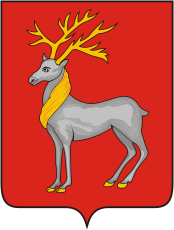 Муниципальный совет городского поселения Ростов третьего созываРЕШЕНИЕ№ 574 от 23.04.2015г.				     	           		г. РостовО внесении изменений в решение Муниципального совета городского поселения Ростов от 24.09.2014г.№ 547 «Об утверждении платы за наем жилого помещения на 2015 год». В  соответствии с Жилищным кодексом Российской Федерации, Уставом городского поселения Ростов, Представлением Ростовской межрайонной прокуратуры от 10.03.2015г. № 47ж/15 «Об устранении нарушений жилищного законодательства»  Муниципальный совет городского поселения Ростов РЕШИЛ:Внести в решение Муниципального совета городского поселения Ростов от 14.09.2015г. № 547 «Об утверждении платы за наем жилого помещения на 2015год» следующие изменения:1.1. Изложить Приложение к решению Муниципального совета городского поселения Ростов от 14.09.2015г. № 547 «Об утверждении платы за наем жилого помещения на 2015год» в редакции Приложения к настоящему решению.2. Опубликовать решение  в газете «Провинция».3. Решение вступает в силу со дня его официального опубликования и распространяется на правоотношения, возникшие с 01.01.2015г.Глава городского поселения Ростов 	                  		  К.Г. ШевкоплясПредседатель Муниципальногосовета городского поселенияРостов третьего созыва                                                                    А.А. ГавриловПриложение                                                   		к решению Муниципальногосовета городского поселения Ростов         от 23.04.2015г. № 574Плата за наем жилого помещения (без НДС) для нанимателей жилых помещений, относящихся к муниципальному жилищному фонду.№п/пТип жилищного фондаТариф за . общей площади в месяц,  руб.1.Жилые дома квартирного типа1.1.Многоэтажные капитальные жилые дома, имеющие все виды благоустройства, включая лифты или мусоропроводы, а также и то, и другое 11,971.2.Многоэтажные жилые дома повышенной комфортности (квартиры в 2-х уровнях, квартиры с двумя санузлами, кухни площадью 12 и более В.м, квартиры с высотой помещения  и более)13,091.3.Многоэтажные капитальные жилые дома, имеющие все виды благоустройства, кроме лифта и мусоропровода, в том числе 1-, 2-х этажные и более 11,141.4.Жилые дома пониженной капитальности, имеющие не все виды благоустройства, деревянно-кирпичные8,161.5.Жилые дома, не имеющие благоустройства7,671.6.Ветхое деревянное жилье с износом 65%6,771.7. Аварийное жилье0,402.Коммунальные квартиры и общежития2.1.Коммунальные квартиры в многоэтажных капитальных жилых домах, имеющих все виды благоустройства, включая лифты или мусоропроводы, а также и то, и другое 7,712.2.Коммунальные квартиры в многоэтажных капитальных жилых домах, имеющие все виды благоустройства, кроме лифта и мусоропровода, в том числе 1-, 2-х этажные и более 7,182.3.Коммунальные квартиры в жилых домах пониженной капитальности, имеющие не все виды благоустройства, деревянно-кирпичные5,252.4.Коммунальные квартиры в жилых домах, не имеющие благоустройства4,932.5.Коммунальные квартиры в ветхом деревянном жилье с износом 65%4,362.6. Коммунальные квартиры в аварийном жилье0,25